Халыкны гадәттән тыш хәлләрдәнсаклау өлкәсендә мәгълүмат җыю,аны уртаклашу һәм Мамадыш муниципаль районы территориясендәхәбәр итү тәртибе турындагы Нигезләмәне раслау хакында            «Халыкны һәм территорияләрне табигый һәм техноген характердагы гадәттән тыш хәлләрдән яклау турында» 1994 елның 21 декабрендәге 68-ФЗ номерлы Федераль закон,  Татарстан Республикасы Министрлар Кабинетының  2011 елның 29 июнендәге «Халыкны һәм территорияләрне гадәттән тыш хәлләрдән саклау өлкәсендә мәгълүмат җыю, аны уртаклашу һәм Татарстан Республикасы территориясендә урнашкан дәүләт хакимияте органнарына һәм оешмаларга хәбәр итү тәртибе турында» 530 нчы карары нигезендә, Мамадыш муниципаль районы территориясендә гадәттән тыш хәлләрне кисәтү һәм бетерү, кешеләрнең гомерен һәм сәламәтлеген саклауны тәэмин итү системасын камилләштерү, гадәттән тыш хәлләр нәтиҗәсендә әйләнә-тирә мохиткә карата зыян күләмен һәм матди югалтуларны киметү максатларында  Мамадыш муниципаль районы башкарма комитеты           к а р а р   б и р ә: 1. Әлеге карарга кушымта итеп бирелгән Халыкны гадәттән тыш хәлләрдән саклау өлкәсендә мәгълүмат җыю,аны уртаклашу һәм Татарстан Республикасы Мамадыш муниципаль районы территориясендәге оешмаларга һәм  җирле үзидарә органнарына хәбәр итү тәртибе ( алга таба – Тәртип) турындагы Нигезләмәне расларга. 2. Җирле үзидарә органнарына, предприятие һәм оешмаларга, аларның милек формаларына  бәйсез рәвештә, әлеге карарның 1 пункты белән расланган Нигезләмә нигезендә, халыкны һәм территорияләрне гадәттән тыш хәлләрдән  саклау өлкәсендәге мәгълүматны, гарызнамә (запрос) буенча түләүсез нигездә Мамадыш муниципаль районының бердәм кизү-диспетчерлык хезмәтенә тапшырырга тәкъдим итәргә. 3. Гадәттән тыш хәлләр килеп чыгу куркынычы һәм фактлары турында мәгълүмат тапшыру, шул исәптән дәүләт, ведомство һәм башка элемтә чараларын кулланып, беренче чиратта түләүсез нигездә гамәлгә ашырыла дип билгеләргә.4. Әлеге карарның үтәлеше буенча җаваплы итеп Мамадыш муниципаль районы Башкарма комитеты җитәкчесе урынбасары Р.М. Никифоровны билгеләргә.Җитәкче                                                                                                 И.М.ДәрҗемановМамадыш муниципального районыБашкарма комитетының  «13»   10      2021 ел, № 337карары белән расланды Халыкны гадәттән тыш хәлләрдән саклау өлкәсендә мәгълүмат җыю, аны уртаклашу һәм Татарстан Республикасы Мамадыш муниципаль районы территориясендәге оешмаларга һәм  җирле үзидарә органнарына хәбәр итү тәртибе турында Нигезләмә1. Әлеге Нигезләмә һәлакәт яисә гадәттән тыш хәл барлыкка килгәндә, җирле үзидарә органнарына, предприятиеләргә һәм оешмаларга аларның оештыру-хокукый рәвешләренә бәйсез рәвештә мәгълүмат җыю, аны уртаклашу, хәбәр итү һәм үзара хезмәттәшлек  итү механизмын билгели. 2. Әлеге Нигезләмә үз вәкаләтләренә халыкны һәм территорияләрне гадәттән тыш хәлләрдән саклау мәсьәләләрен хәл итү бурычы йөкләнгән җирле үзидарә органнары, предприятиеләр һәм оешмалар тарафыннан башкарыла торган мәгълүмат җыю һәм аны уртаклашу тәртибен җайга сала.  3. Мамадыш муниципаль районында халыкны һәм территорияләрне гадәттән тыш хәлләрдән  саклау һәм аны уртаклашу өлкәсендә мәгълүмат җыюны  түбәндәгеләр гамәлгә  ашыралар: җирле дәрәҗәдә - Мамадыш муниципаль районының бердәм кизү-диспетчерлык хезмәте (алга таба - ЕДДС); объектта - халыкны һәм территорияләрне гадәттән тыш хәлләрдән саклау өлкәсендәге эшчәнлек өчен җаваплы предприятие һәм оешма хезмәткәрләре. 4. Вәкаләтләренә халыкны һәм территорияләрне гадәттән тыш хәлләрдән саклау мәсьәләләрен хәл итү керә торган дәүләт хакимияте органнарына, предприятие һәм оешмаларга мәгълүмат җыюны, аның белән уртаклашуны, үзара хезмәттәшлек итүне һәм хәбәр итүне оештыруның төп максатлары булып түбәндәгеләр тора: - гадәттән тыш хәлләр куркынычы турында һәм кешеләрнең сәламәтлеген һәм матди кыйммәтләрне саклауга юнәлдерелгән кичектергесез гамәлләр турында үз вакытында хәбәр итү, шул исәптән халыкка; - бәла-казалар масштабы турында тулы һәм дөрес белешмәләр бирү, аның нәтиҗәләрен бетерү өчен кирәкле көчләрнең һәм чараларның исәп-хисапларын үткәрү, коткару һәм башка кичектергесез эшләрне, сәнәгать һәлакәтләрен, һәлакәтләрне һәм табигый бәла-казалар нәтиҗәләрен бетерү буенча  чаралар оештыру һәм үткәрү, шулай ук һәлакәтләрнең, гадәттән тыш хәлләрнең йогынтысын киметү буенча карарлар кабул итү, шулай ук аларны бетергәннән соң, гадәттән тыш хәлләрнең йогынтысын киметү буенча чаралар оештыру һәм үткәрү ;  - Татарстан Республикасы  Мамадыш муниципаль районында гадәттән тыш хәлләрне кисәтү һәм бетерү буенча территориаль ярдәмче системасын (алга таба - ТСЧС) алга таба үстерү һәм камилләштерү буенча, шулай ук Гадәттән тыш хәлләрне кисәтү һәм бетерү буенча карар кабул итү өчен кирәкле мәгълүматлар белән тәэмин итү.        5. Вакыйгалар һәм гадәттән тыш хәлләр турында мәгълүмат түбәндәгеләрне үз эченә ала: - табигый һәм техноген характердагы һәлакәтләрне һәм гадәттән тыш хәлләрне һәм аларның килеп чыгу фактлары турында фараз; - һәлакәтләр һәм гадәттән тыш хәлләр зоналарындагы хәлләр, аларны локальләштерү һәм бетерү эшләренең барышы һәм нәтиҗәләре, көчләрнең составы һәм аларны бетерү өчен җәлеп ителгән чаралар, аларның ведомствога карауларын, шулай ук аларның җитәкчесенең фамилиясе, исеме, атасының исеме, вазыйфасы һәм контакт телефоны күрсәтеп (үзара хезмәттәшлекне һәм идарәне оештыру өчен); - гадәттән тыш хәлләрне һәм һәлакәтләрне  кисәтү буенча планлаштырыла торган чаралар турында, аларны бетерү өчен җәлеп итү өчен планлаштырыла торган көчләрнең һәм чараларның составын исәпләү, аларның ведомстволы булуларын, фамилияләрен, исемен, аталарының исемен, вазыйфаларын һәм контактлы телефонын күрсәтеп; - потенциаль куркыныч объектларның һәм территорияләрнең торышы турында; - ТСЧС көчләренең һәм коткару чараларын һәм башка кичектергесез эшләрне башкаруга җәлеп ителә торган көчләрнең булуы, тупланганлыгы, җиһазландырылуы һәм гамәлләре турында; - гадәттән тыш хәлләрне бетерү эшләрен тәэмин итү өчен кирәкле финанс, азык-төлек, медицина һәм матди-техник ресурсларның гадәттән тыш резерв фондлары булу, аларның торышы һәм алардан файдалану турында. Мәгълүмат приказлар, күрсәтмәләр, хәбәрләр, хәбәрнамәләр, докладлар, сводкалар, аларда ясалган обстановка белән карталар, хәбәр итү сигналлары һәм башка формада тапшырылырга мөмкин.           6. Гадәттән тыш хәлләрне кисәтү һәм бетерү чараларының нәтиҗәлелеге аларның барлыкка килү фактлары һәм фаразы турындагы мәгълүматның үз вакытында, дөреслегенә һәм тулылыгына бәйле.         7. ТСЧС составына керүче дәүләт идарәсенең башкарма органнары арасында мәгълүмат алмашу вертикаль һәм горизонталь элемтәләр буенча гамәлгә ашырыла. Белдерүләрне тапшыру тәртибе һәм ешлыгы Мамадыш муниципаль районы халкын һәм территорияләрен гадәттән тыш хәлләрдән яклау өлкәсендәге мәгълүмат Регламенты тарафыннан әлеге Тәртипнең 1 нче кушымтасы нигезендә билгеләнә. Мәгълүматны тапшыру тәртибе, составы һәм формасы тиешле ике яклы яисә күпьяклы килешүләр белән билгеләнә. 8. Эчтәлегенә карап, мәгълүмат гадәттән тыш, ашыгыч һәм агымдагы булырга мөмкин. Аның эчтәлеге кичекмәстән карарлар кабул итүне таләп итә торган мәгълүмат гадәттән тыш хәлгә керә. Ул тиешле вазыйфаи затларга һәм дәүләт идарәсе органнарына кичекмәстән җиткерелә. Дәүләт идарәсенең тиешле органнарына (вазыйфаи затларга) алдан билгеләнгән срокка һәм билгеле бер эзлеклелеккә тапшырылырга тиешле белешмәләр булган мәгълүмат ашыгыч рәвештә керә. Агымдагы мәсьәләгә вакыт-вакыт яки даими рәвештә килә торган мәгълүматлар керә, аларны тапшыру сроклары һәм вакыты алдан билгеләнмәгән. 9. Гадәттән тыш хәлләр турында төп мәгълүмат чыганагы  булып Мамадыш муниципаль районы башкарма комитеты, җирле үзидарә органнары, икътисад объектлары җитәкчеләре һәм дежур-диспетчерлык хезмәтләре тора. Алар ведомствога буйсынучы территорияләрдә һәм объектларда барлыкка килгән гадәттән тыш хәлләр һәм һәлакәтләр турында кичекмәстән бөтен мәгълүматны Мамадыш муниципаль районының ЕДДС ына җиткерергә тиеш. 10.Килеп туган гадәттән тыш хәлләр турында мәгълүмат Россия Федерациясе Гражданнар оборонасы, гадәттән тыш хәлләр һәм табигый бәла - казалар нәтиҗәләрен бетерү министрлыгының (алга таба-Россия ГТХМ) 2004 елның 08 июлендә кабул ителгән «Россия Гадәттән тыш хәлләр министрлыгы тарафыннан тапшырыла торган гадәттән тыш хәлләр критерийларын раслау турында» 329 номерлы боерыгы белән билгеләнгән гадәттән тыш хәлләр турындагы мәгълүмат критерийлары нигезендә бирелә. Татарстан Республикасы Мамадыш муниципаль районы башкарма органнарына гамәлдәге критерийларда каралмаган гадәттән тыш хәлләр турында җибәрү кирәклеге турында карар, аның әһәмияте конкрет шартларда исәпкә алынып, мәгълүмат чыганагы тарафыннан кабул ителә. Мамадыш муниципаль районы башкарма органнары, җирле үзидарә органнары һәм ЕДДС арасында мәгълүмат белән уртаклашу барышында тапшырыла торган мәгълүмат күләме өстәмә белешмәләр алган саен, шул исәптән разведка үткәрү, авария-коткару һәм башка кичектергесез эшләр нәтиҗәләре буенча, яңа яисә өстәмә көчләр һәм чаралар җәлеп ителгән саен, югарырак җитәкчеләрне җәлеп итеп, әлеге Тәртипкә 2 нче кушымта нигезендә элемтә һәм үзара хезмәттәшлекне оештырганда чишелә барырга тиеш. Вәзгыять һәм гадәттән тыш хәл факты турында ашыгыч мәгълүмат тапшыруда тоткарлык хәл тулысынча ачыкланганчы рөхсәт ителми. Мәгълүмат чыганагы тапшырыла торган белешмәләрнең дөреслеге өчен җаваплы.          11. Гадәттән тыш хәлнең килеп чыгу куркынычы һәм факты турында ашыгыч мәгълүмат, үз карамагында булган теләсә нинди элемтә чараларын кулланып, Мамадыш муниципаль районы ЕДДС аша тапшырыла. Ашыгыч мәгълүматны язма раслаулар, шулай ук ашыгыч һәм агымдагы донесениеләр мондый документларны имзалау хокукы бирелгән ТСЧС җитәкчесе яисә вазыйфаи затлар имзасы белән тапшырыла.         12. Мамадыш муниципаль районының ЕДДС диспетчерына үз компетенцияләре чикләрендә үзара хезмәттәшлектәге идарә органнарыннан мәгълүмат сорату һәм алу хокукы бирелә.        13.Татарстан Республикасы Мамадыш муниципаль районының икътисади һәм территорияләр объектларының иминлеген күзәтүне, шулай ук гадәттән тыш хәлләрне кисәтү системасындагы хәлне күзәтү һәм контрольдә тотучы башкарма комитет кичекмәстән гадәттән тыш хәлләрне фаразлау һәм аларның барлыкка килү фактлары турында мәгълүматны, үз компетенциясе чикләрендә кабул ителгән чараларга бәйсез рәвештә, Татарстан Республикасы гражданнар оборонасы эшләре һәм гадәттән тыш хәлләр министрлыгына җиткерә.        14.Татарстан Республикасы Мамадыш муниципаль районы территориясендә барлыкка килгән гадәттән тыш хәлләрне рәсми исәпкә алу һәм алар турында хисап Мамадыш муниципаль районының ЕДДС алып бара.       15.Халыкны һәм территорияләрне гадәттән тыш хәлләрдән яклау мәсьәләләре буенча мәгълүмат Регламент (1 нче кушымта) нигезендә яисә Татарстан Республикасы Гражданнар оборонасы эшләре һәм гадәттән тыш хәлләр министрлыгы таләбе буенча тапшырыла.Искәрмә: Россия Гадәттән тыш хәлләр министрлыгының Татарстан Республикасы буенча ҮКС ОДС ына оператив мәгълүматны, телефон: 8-843-227-46-46, 8-843227-46-47; факс: 8-843-227-46-51; e-mail: sod-tatar@mail.ru; башка характердагы мәгълүматларны Россия Гадәттән тыш хәлләр министрлыгының Татарстан Республикасы буенча ҮКС мониторингы һәм фаразлау бүлегенә җибәрергә, телефон: 8-843-22746-17, 8-843-227-46-32; e-mail: prognozing@rambler.ru. Халыкны гадәттән тыш хәлләрдәнсаклау өлкәсендә мәгълүмат җыю,аны уртаклашу һәм Мамадыш муниципаль районы территориясендәхәбәр итү тәртибе турындагы Нигезләмәгә Кушымта Мамадыш муниципаль районы территориясендә һәм Татарстан Республикасы Гражданнар оборонасы эшләре һәм гадәттән тыш хәлләр министрлыгы арасында урнашкан ведомстволар һәм оешмалар арасында уртаклашу барышында бирелә торган мәгълүмат исемлеге (Россия Федерациясе Гражданнар оборонасы эшләре, гадәттән тыш хәлләр һәм табигый бәла-казалар нәтиҗәләрен бетерү министрлыгының кризислы хәлләрдә идарә итү үзәге аша)ИСПОЛНИТЕЛЬНЫЙ КОМИТЕТ МАМАДЫШСКОГО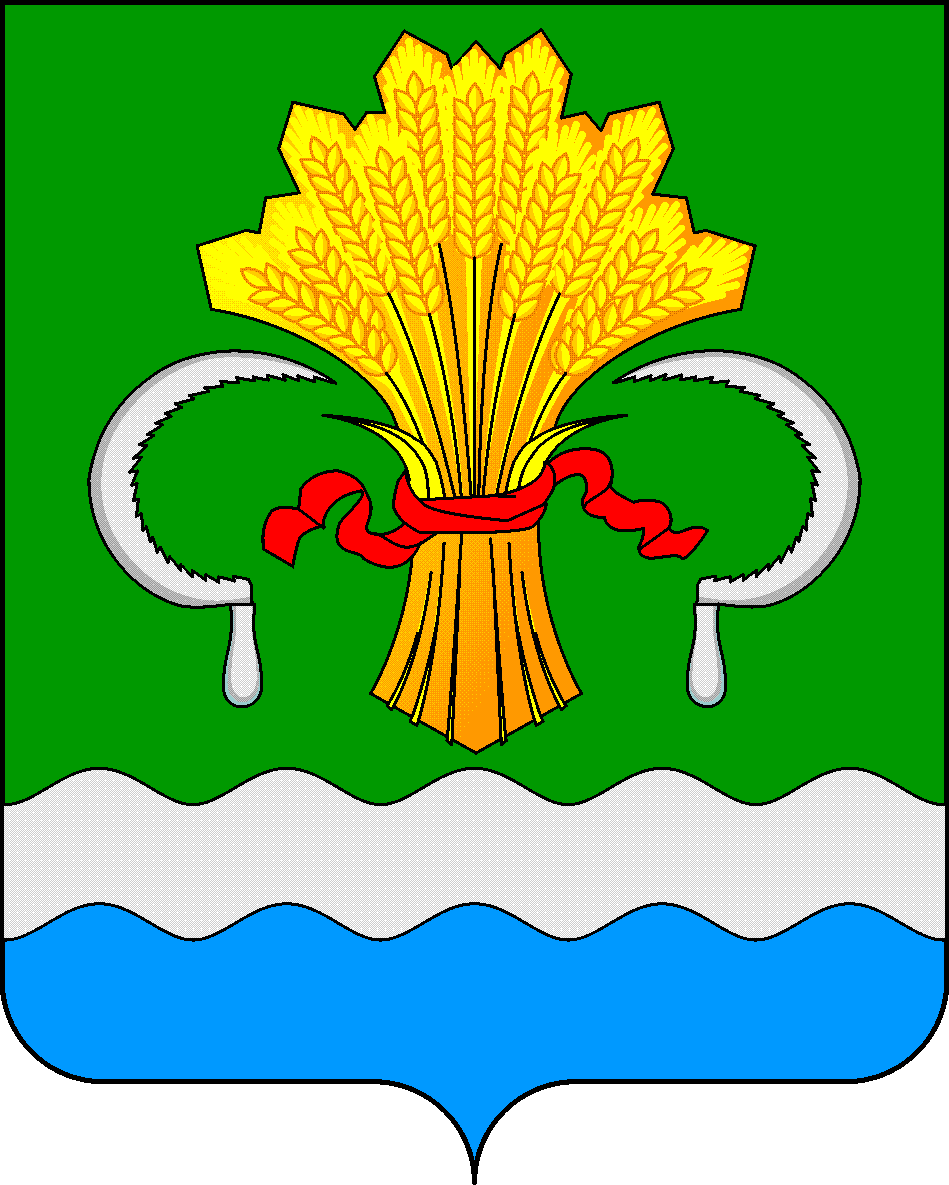 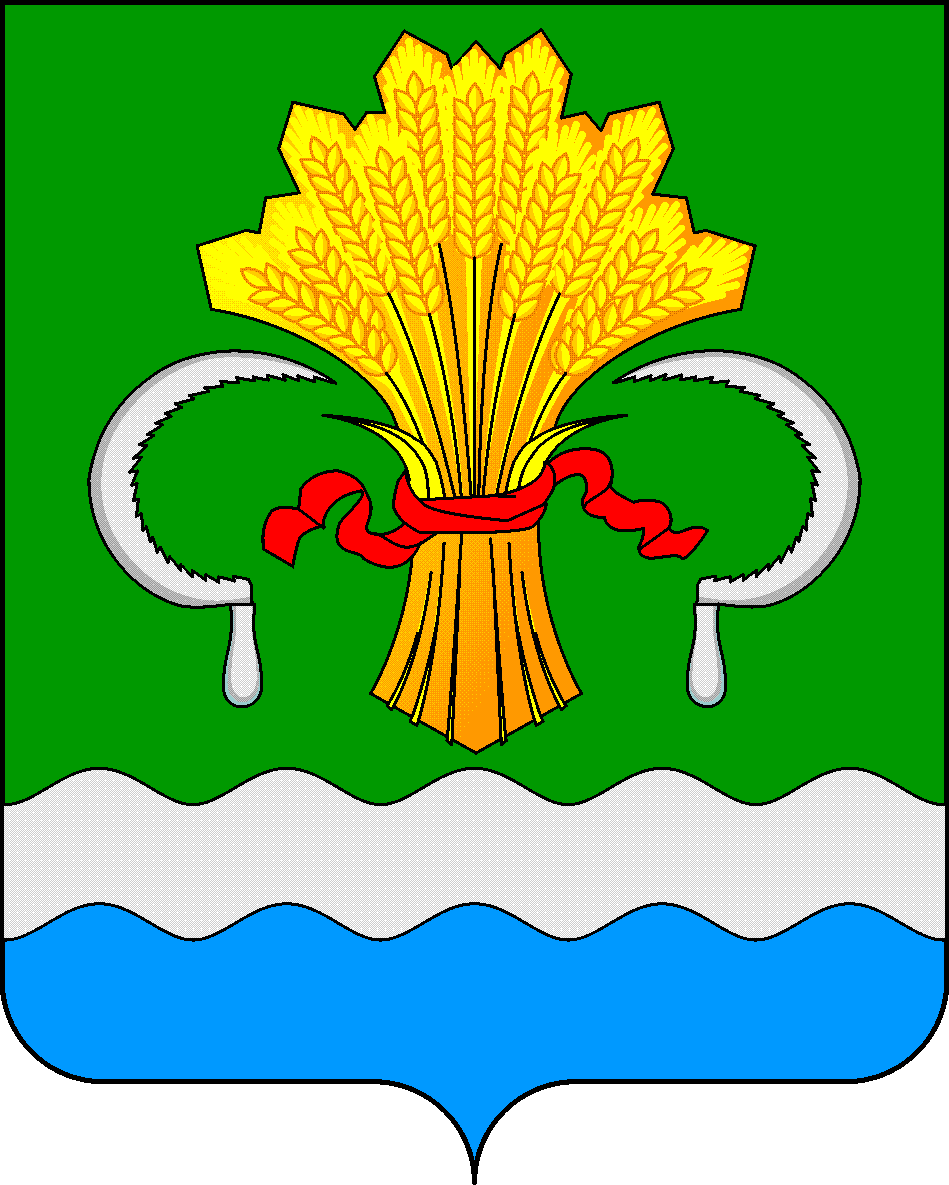  МУНИЦИПАЛЬНОГО РАЙОНА РЕСПУБЛИКИ ТАТАРСТАНул.М.Джалиля, д.23/33, г. Мамадыш, Республика Татарстан, 422190ТАТАРСТАН РЕСПУБЛИКАСЫНЫҢМАМАДЫШ МУНИЦИПАЛЬ РАЙОНЫНЫҢ БАШКАРМА КОМИТЕТЫМ.Җәлил ур, 23/33 й., Мамадыш ш., Татарстан Республикасы, 422190     Тел.: (85563) 3-15-00, 3-31-00, факс 3-22-21, e-mail: mamadysh.ikrayona@tatar.ru, www.mamadysh.tatarstan.ru     Тел.: (85563) 3-15-00, 3-31-00, факс 3-22-21, e-mail: mamadysh.ikrayona@tatar.ru, www.mamadysh.tatarstan.ru     Тел.: (85563) 3-15-00, 3-31-00, факс 3-22-21, e-mail: mamadysh.ikrayona@tatar.ru, www.mamadysh.tatarstan.ru    Постановление№ 337    Постановление№ 337                    Карарот «13»  10          2021 г.Халыкны гадәттән тыш хәлләрдәнсаклау өлкәсендә мәгълүмат җыю,аны уртаклашу һәм Мамадыш муниципаль районы территориясендәхәбәр итү тәртибе турындагы Нигезләмәгә кушымтаХалыкны гадәттән тыш хәлләрдәнсаклау өлкәсендә мәгълүмат җыю,аны уртаклашу һәм Мамадыш муниципаль районы территориясендәхәбәр итү тәртибе турындагы Нигезләмәгә кушымтаХалыкны гадәттән тыш хәлләрдәнсаклау өлкәсендә мәгълүмат җыю,аны уртаклашу һәм Мамадыш муниципаль районы территориясендәхәбәр итү тәртибе турындагы Нигезләмәгә кушымтаХалыкны гадәттән тыш хәлләрдәнсаклау өлкәсендә мәгълүмат җыю,аны уртаклашу һәм Мамадыш муниципаль районы территориясендәхәбәр итү тәртибе турындагы Нигезләмәгә кушымтаХалыкны гадәттән тыш хәлләрдәнсаклау өлкәсендә мәгълүмат җыю,аны уртаклашу һәм Мамадыш муниципаль районы территориясендәхәбәр итү тәртибе турындагы Нигезләмәгә кушымта№ п/п  Мәгълүмат эчтәлеге Кем бирәКемгә бирәМәгълүмат тапшыру сроклары һәм ешлыгы1.Гадәттән тыш хәл барлыкка килү куркынычы (фаразы) турындаПредприятиеләр (икътисад объектлары) җитәкчеләре милек рәвешләренә бәйсез рәвештә һәм буйсынучанлык (килешү буенча) - техноген гадәттән тыш хәлләр турында1. Мамадыш муниципаль районының ЕДДС 2. Мамадыш муниципаль районының гадәттән тыш хәлләр комиссиясе рәисенәКизү-диспетчерлык хезмәтләре аша булган теләсә нинди элемтә чаралары буенча кичекмәстән. Һәр 4 сәгать саен хәлләрне аныклау, хәл кискен начарланганда - кичекмәстән1.Гадәттән тыш хәл барлыкка килү куркынычы (фаразы) турындаҖирле үзидарә органнары җитәкчеләре - табигый, эпидемиологик, экологик һәм социаль-икътисадый гадәттән тыш хәлләр булганда1. Мамадыш муниципаль районының КЧС рәисенә. 2. Татарстан Республикасының буйсынучанлык буенча тиешле министрлыкларына, ведомстволарына һәм оешмаларына.Дежур-диспетчерлык хезмәтләре аша кичекмәстән элемтә чараларының һәркайсы буенча. 4 сәгать саен хәлне ачыклап тору, кинәт начарайганда, кичекмәстән1.Гадәттән тыш хәл барлыкка килү куркынычы (фаразы) турындатерриториясендә гадәттән тыш хәл барлыкка килгән Мамадыш муниципаль районының гадәттән тыш хәлләр комиссиясе рәисе 1. Россия Гадәттән тыш хәлләр министрлыгының ТР буенча (ЕДДС аша) 2. Мамадыш муниципаль районы башлыгынаДежур-диспетчерлык хезмәтләре аша кичекмәстән элемтә чараларының һәркайсы буенча. 4 сәгать саен хәлне ачыклап тору, кинәт начарайганда, кичекмәстән1.Гадәттән тыш хәл барлыкка килү куркынычы (фаразы) турындаМамадыш муниципаль районының гадәттән тыш хәлләр комиссиясе рәисе1. Татарстан Республикасы КЧС рәисенә 2. Татарстан Республикасы Гадәттән тыш хәлләр министрлыгы ҮКС бүлегендә (ЕДДС аша)3. Татарстан Республикасы Гадәттән тыш хәлләр министрлыгында (ЕДДС аша)Дежур-диспетчерлык хезмәтләре аша кичектергесез элемтә чараларының һәркайсы буенча, соңыннан язма раслап. Хәлне 4 сәгать саен ачыклап тору, обстановканы кискен начарайтканда, кичекмәстән 2.Гадәттән тыш хәлнең фактлары һәм төп параметрлары турындаПредприятие (икътисад объектлары) җитәкчеләре милек рәвешләренә һәм буйсынучанлыкка бәйсез рәвештә (килешү буенча) - техноген гадәттән тыш хәлләр турында1. Мамадыш муниципаль районының ЕДДС 2. Мамадыш муниципаль районының гадәттән тыш хәлләр комиссиясе рәисенәДежур-диспетчерлык хезмәтләре аша кичекмәстән элемтә чараларының һәркайсы буенча.2.Гадәттән тыш хәлнең фактлары һәм төп параметрлары турындаТиешле министрлыкларга һәм Татарстан Республикасы ведомостволарынаДежур-диспетчерлык хезмәтләре аша кичектергесез элемтә чараларының һәркайсы буенча, соңыннан язмача раслап.   Беренче 4 сәгатьтә шартларны ачыклау, алга таба тәүлек саен, булган элемтә чараларының һәркайсы буенча 6 сәгатькә торышы буенча, шуннан соң язмача раслану белән2.Гадәттән тыш хәлнең фактлары һәм төп параметрлары турындаҖирле үзидарә органнары җитәкчеләре - табигый, эпидемиологик, экологик һәм социаль-икътисадый гадәттән тыш хәлләр булганда 1. Мамадыш муниципаль районының ЕДДС 2. Мамадыш муниципаль районы башлыгынаДежур-диспетчерлык хезмәтләре аша кичектергесез элемтә чараларының һәркайсы буенча, соңыннан язмача раслап.   Беренче 4 сәгатьтә шартларны ачыклау, алга таба тәүлек саен, булган элемтә чараларының һәркайсы буенча 6 сәгатькә торышы буенча, шуннан соң язмача раслану белән2.Гадәттән тыш хәлнең фактлары һәм төп параметрлары турындаМамадыш муниципаль районының гадәттән тыш хәлләр комиссиясе рәисе1. Татарстан Республикасының гадәттән тыш хәлләр комиссиясе рәисенә  2. Татарстан Республикасы Гадәттән тыш хәлләр министрлыгы Дежур-диспетчерлык хезмәтләре аша кичектергесез элемтә чараларының һәркайсы буенча, соңыннан язма раслап.   Беренче 4 сәгатьтә булган хәлне ачыклау, алга таба тәүлек саен 6 сәгать 30 минут саен, булган элемтә чараларының һәркайсы буенча , аннан соңгы язмача раслану белән3.Коткару һәм башка кичектергесез эшләрне алып баруның масштаблары турындаПредприятиеләр (икътисад объектлары) җитәкчеләре милек рәвешләренә һәм буйсынучанлыкка бәйсез рәвештә (килешү буенча) - техноген гадәттән тыш хәлләр турында1. Мамадыш муниципаль районының гадәттән тыш хәлләр комиссиясе рәисенә 2. Мамадыш муниципаль районының ЕДДС 3. Татарстан Республикасының тиешле министрлыкларына һәм ведомостволарына буйсынуга карап Язма яктан, гадәттән тыш хәл килеп чыгу факты турында хәбәр ителгәннән соң 2 сәгатьтән дә соңга калмыйча, тәүлегенә 6 сәгатькә кадәр.3.Коткару һәм башка кичектергесез эшләрне алып баруның масштаблары турындаҖирле үзидарә органнары җитәкчеләре - табигый, эпидемиологик, экологик һәм социаль-икътисадый гадәттән тыш хәлләр1. Мамадыш муниципаль районының гадәттән тыш хәлләр комиссиясе рәисенә 2. Мамадыш муниципаль районының ЕДДСЯзмача, гадәттән тыш хәл килеп чыгу факты турында хәбәр ителгәннән соң 2 сәгатьтән дә соңга калмыйча, тәүлек саен - 6 сәгатькә 30 мин 6 сәгатькә булган торыш турында3.Коткару һәм башка кичектергесез эшләрне алып баруның масштаблары турындаМамадыш муниципаль районының гадәттән тыш хәлләр комиссиясе рәисе1. Татарстан Республикасының гадәттән тыш хәлләр комиссиясе рәисенә  2. Россия Гадәттән тыш хәлләр министрлыгының Татарстан Республикасы буенча ҮКС бүлегендә (ЕДДС аша) 3. Татарстан Республикасы Гадәттән тыш хәлләр министрлыгында (ЕДДС аша)Гадәттән тыш хәл килеп чыгу факты турында хәбәр ителгәннән соң, язмача 4 сәгатьтән дә соңга калмыйча, тәүлек саен - сәгать 6 сәгатькә.4.Гадәттән тыш хәлне бетерү өчен җәлеп ителгән көчләр һәм чаралар турындаПредприятиеләр (икътисад объектлары) җитәкчеләре милек рәвешләренә һәм буйсынучанлыкка бәйсез рәвештә - техноген гадәттән тыш хәлләр турында1. Мамадыш районының гадәттән тыш хәлләр комиссиясе рәисенә 2. Мамадыш муниципаль районының ЕДДС 3. Татарстан Республикасының тиешле министрлыкларына һәм ведомостволарына буйсыну буенчаЯзмача, гадәттән тыш хәл килеп чыгу факты турында хәбәр ителгәннән соң 2 сәгатьтән дә соңга калмыйча, тәүлек саен - сәгать 7 гә, 6 сәгатькә.4.Гадәттән тыш хәлне бетерү өчен җәлеп ителгән көчләр һәм чаралар турындаҖирле үзидарә органнары җитәкчеләре - табигый, эпидемиологик, экологик һәм социаль-икътисадый гадәттән тыш хәлләр1. Мамадыш муниципаль районының гадәттән тыш хәлләр комиссиясе рәисенә 2. Мамадыш муниципаль районының ЕДДСЯзмача, гадәттән тыш хәл килеп чыгу факты турында хәбәр ителгәннән соң 2 сәгатьтән дә соңга калмыйча, тәүлек саен - 6 сәгатькә булган мәгълүматлар буенча 7 сәгатькә кадәр.№ т/бМәгълүмат эчтәлегеМәгълүмат бирүнең ашыгычлыгыТапшыру формасыВакыт аралыгы123451. Татарстан Республикасы территориясендә урнашкан кризислы хәлләрдә идарә итү үзәгеннән Россия Федерациясе Гражданнар оборонасы эшләре, гадәттән тыш хәлләр һәм табигый бәла-казалар нәтиҗәләрен Татарстан Республикасы буенча Министрлыкларга, ведомстволарга һәм оешмаларга, федераль хакимият органнары вәкиллекләренә 1. Татарстан Республикасы территориясендә урнашкан кризислы хәлләрдә идарә итү үзәгеннән Россия Федерациясе Гражданнар оборонасы эшләре, гадәттән тыш хәлләр һәм табигый бәла-казалар нәтиҗәләрен Татарстан Республикасы буенча Министрлыкларга, ведомстволарга һәм оешмаларга, федераль хакимият органнары вәкиллекләренә 1. Татарстан Республикасы территориясендә урнашкан кризислы хәлләрдә идарә итү үзәгеннән Россия Федерациясе Гражданнар оборонасы эшләре, гадәттән тыш хәлләр һәм табигый бәла-казалар нәтиҗәләрен Татарстан Республикасы буенча Министрлыкларга, ведомстволарга һәм оешмаларга, федераль хакимият органнары вәкиллекләренә 1. Татарстан Республикасы территориясендә урнашкан кризислы хәлләрдә идарә итү үзәгеннән Россия Федерациясе Гражданнар оборонасы эшләре, гадәттән тыш хәлләр һәм табигый бәла-казалар нәтиҗәләрен Татарстан Республикасы буенча Министрлыкларга, ведомстволарга һәм оешмаларга, федераль хакимият органнары вәкиллекләренә 1. Татарстан Республикасы территориясендә урнашкан кризислы хәлләрдә идарә итү үзәгеннән Россия Федерациясе Гражданнар оборонасы эшләре, гадәттән тыш хәлләр һәм табигый бәла-казалар нәтиҗәләрен Татарстан Республикасы буенча Министрлыкларга, ведомстволарга һәм оешмаларга, федераль хакимият органнары вәкиллекләренә 1.1Гадәттән тыш хәлләргә тәүлек саен оператив фаразсорау буенча текстлы документтәүлек саен1.2Гадәттән тыш хәл һәм һәлакәт  янау турындакичекмәстәнтелефон аша сәгать саен1.3Гадәттән тыш хәл һәм һәлакәт турындакичекмәстәнтелефон, факс буенча1.4Гадәттән тыш хәлләр һәм һәлакәтләр параметрлары    сорау буенчателефон ашаһәр 2 сәгать саен1.5Татарстан Республикасы территориясендә мөмкин булган гадәттән тыш хәлләр һәм һәлакәтләр турында оператив кисәтү                  кичекмәстәнтекстлы документкуркыныч булганда2. Татарстан Республикасы территориясендә урнашкан министрлыклардан, ведомстволардан һәм оешмалардан, федераль башкарма хакимият органнары вәкиллекләреннән2. Татарстан Республикасы территориясендә урнашкан министрлыклардан, ведомстволардан һәм оешмалардан, федераль башкарма хакимият органнары вәкиллекләреннән2. Татарстан Республикасы территориясендә урнашкан министрлыклардан, ведомстволардан һәм оешмалардан, федераль башкарма хакимият органнары вәкиллекләреннән2. Татарстан Республикасы территориясендә урнашкан министрлыклардан, ведомстволардан һәм оешмалардан, федераль башкарма хакимият органнары вәкиллекләреннән2. Татарстан Республикасы территориясендә урнашкан министрлыклардан, ведомстволардан һәм оешмалардан, федераль башкарма хакимият органнары вәкиллекләреннән2.1Мөмкин булган гадәттән тыш хәлләргә тәүлек саен    оператив фаразсорау буенчателефон ашаһәр сәгать саен2.2Гадәттән тыш хәлләр һәм һәлакәтләр куркынычы турында халык тормышына, социаль әһәмияткә ия һәм потенциаль куркыныч объектлар эшенә, Гадәттән тыш хәлнең исәп-хисап характеристикасы (исәп-хисап вакыты, тизлек, таралу мәйданы, масштабларны арттыру, зыян күргән халыкның, торак пунктларның исәп-хисап күрсәткечләре, гадәттән тыш хәлләр һәм бәла-казалар куркынычы турында фаразлана торган мәгълүматлар (гадәттән тыш хәлләр) , социаль әһәмиятле һәм потенциаль куркыныч объектлар, зыянның исәп-хисап күрсәткечләре.кичекмәстәнтелефон ашаһәр сәгать саен2.3Гадәттән тыш хәл яисә һәлакәт барлыкка килү факты турындакичекмәстәнтелефон аша,   10 минуттан -                      текстлы         документфакт буенча2.4Гадәттән тыш хәлләрнең һәм һәлакәтләрнең параметрлары, аларның                                                                           исәп-хисап характеристикаларыкичекмәстәнтелефон аша,   10                      минуттан текстлы         документһәр 2 сәгать саен2.5Корылманың характеристикасы, гадәттән тыш хәлләрнең  (вакыйгалар)  сәбәпләре  , зыян күрүчеләр  саны,        оешмалар, предприятиеләр (саны, исеме), җәлеп ителгән көчләрнең һәм чараларның саны  гадәттән тыш хәлләрне бетерү өчен җәлеп ителгән көчләрнең          һәм чараларның саны (фамилиясе, исеме, атасының исеме, вазыйфасы   өлкән вазыйфаи   зат, телефон,   техника составы          (хезмәттәшлек итү өчен кушаматы, (позывной)гадәттән тыш хәлнең барлыкка килгәннән соң 10 минут үткәчтекстлы документкорректировка2.6Гадәттән тыш хәлләр һәм һәлакәтләр нәтиҗәсендә зыян күрүчеләр (хастаханәгә озатылучылар) исемлекләрегадәттән тыш хәл турында      мәгълүмат кергән вакыттан                                          вакыйга турында мәгълүмат 1 ,5 сәгать эчендә         текстлы документбер сәгать2.7Медицина учреждениеләре саны,   социаль әһәмиятле,   потенциаль куркыныч                  районга (зонага) эләккән гадәттән тыш хәлләр, электр энергиясен сүндерү (исеме,   адресы, телефоны, кешеләр (авырулар) саны      резерв туклану чыганагы  ,   фамилиясе, атасының исеме, җитәкченең телефоны)текст        документ     сәгать саен, корректировка вакытында - - кичекмәстән2.8Чаралар планы    гадәттән тыш хәлнең яки һәлакәтнең нәтиҗәләрен бетерү буенчаагымда 1    гадәттән тыш хәл турында   мәгълүмат кергән  вакыттан                                          гадәттән тыш хәл яисә һәлакәтнең килеп чыгу турында мәгълүматтекстлы        документ   2.9Гадәттән тыш хәлләр, халыкның яшәешенә йогынты ясый торган хәлләр, социаль әһәмияткә ия һәм потенциаль куркыныч объектлар (сүндерелгән светофорлар, сүндерелгән лифтлар һәм аларда калган кешеләр саны, юлларны, урамнарны, җир асты кичүләрендә утны сүндереп тору), аларны бетерүгә җәлеп ителгән көчләр һәм чаралар (көч һәм чараларның атамасы, составы, кайда каравы, фамилиясе, исеме, әтисенең исеме һәм вазыйфасы, аның контакт телефоннары, урыны), гадәттән тыш хәлнең исәп-хисап күрсәткечләре, халыкның яшәешенә, социаль әһәмияткә ия һәм потенциаль куркыныч объектларның эшенә йогынты ясый торган хәлләрагымда 1    гадәттән тыш хәл турында   мәгълүмат кергән вакыттан           гадәттән тыш хәл яисә килеп чыккан хәл турында мәгълүматтекстлы        документ   һәр сәгать саен, корректировка вакытында - - кичекмәстән